Технологическая карта занятияОбъединение: Студия мультипликации «Стартинка»Ф.И.О. педагога: Якимчук Надежда Авраамовна Тема: «Встреча зимы с весной»Дата: 15.02.2018Группа, год обучения:  1 год обученияРоль занятия в изучаемом разделе: освоение раздела «Песочная анимация», мини проект.Занятие содержит приемы создания проблемной ситуации, элементы проектной (коллективной и индивидуальной) работы. Необходимость договариваться в выполнении общего проекта способствует формированию коммуникативных компетенций. Проработка сюжетов задействует интеллектуально-познавательные компетенции. Деятельностному характеру занятия больше соответствует «Технологическая карта» в качестве формы его проектирования, чем конспект, так как конкретное содержание в ходе занятия порождается самими учащимися при их инициативе и взаимодействии. Роль педагога в этом случае заключается в инициировании взаимодействия, модерации процесса и организации рефлексии.Технологическая карта, представляя собой доступный визуальному охвату диапазон вероятных действий, позволяет педагогу на основе опыта, такта и импровизации управлять процессом, варьируя его в зависимости от возраста, способностей и состояния здоровья учащихся, а также спонтанно возникающих запросов, контекстов и ситуаций.Цель занятия: Познакомить учащихся со способами  трансформирования  песочных рисунков через рисование зимних и весенных сюжетов. Задачи:Обучающие: Освоение новых приемов работы за песочным столом (трансформация), закрепление и совершенствование известных. Формирование умения работать в группе, устанавливая рабочие отношения. Обучение осуществлять контроль, коррекцию действий партнера, уметь убеждать. Обучение самостоятельно адекватно оценивать правильность выполнения действия. Развивающие: Развивать стремление  к координации различных позиций в сотрудничестве, учитывая разные мнения.Развивать  волевые усилия и преодоление трудности на пути достижения целей.Развивать критическое  мышление. Развивать навыки саморефлексии. Развивать  память, внимание, воображение, любознательность, отзывчивость. Развивать способность к образно-эстетическому восприятию. Воспитательные: Воспитывать  самостоятельность. Воспитывать чувство смелости участия в действии.Воспитывать чувства личной ответственности за результат совместной работы. Обучать освоению элементарных навыков речевого этикета.  Развивать смелость  высказывать свое мнение. Развивать самооценку. Воспитание деятельностного активного отношения к действительности.Оборудование: компьютер, проектор, вебкамера, песочные столы, звуковое оборудование, экран.Особенность содержания: занятие содержит элементы смежных и комплементарных предметностей, таких как информатика, окружающий мир, экология, биология, музыка, театральное искусство.Технологии, методы, приемы: элементы проектной деятельности, метод проблемных ситуаций, дидактические игры, метод организации инициативно-коммуникативной и художественно-эстетической среды. ИКТ, дифференцированный подход, элементы здоровьесбережения.Формы организации работы: коллективная, фронтальная, групповая.Дидактические средства: презентация, карточки, музыка, шумотека, песочные инструменты, ролевые игрушки, раздаточный материал.Таблица 1.Планируемые результатыТаблица 2.Карта занятияАдреса  презентаций с инструкциями (дидактический материал) по различным приемам работы в анимацииПредметныеМетапредметныеЛичностные- расширение знаний  и навыков  песочного рисования; - расширение знаний песочного трансформирования;- развитие навыков  песочного трансформирования;- закрепление навыков рисования на песочном столе,- развитие видения художественного образа в песочной анимации.-  стремление к координации различных позиций в сотрудничестве, учитывая разные мнения; - умение работать в группе, устанавливая рабочие отношения;- осуществление контроля, коррекции действий партнера; - умение в процессе коммуникации достаточно точно, понятно, последовательно, полно передавать партнеру необходимую информацию, как ориентир для создания общего продукта; - воспитание  волевых усилий и преодоления трудностей на пути достижения целей; - обучение самостоятельному адекватному оцениванию правильности выполнения действий; - развитие критического мышления;- закрепление навыков саморефлексии; - создание условий получения знаний о праздниках февраля, марта;- совершенствование навыков создания художественного произведения. - создание коллективного и самостоятельного  проекта.- воспитание самостоятельности, воспитание смелости участия в действии,- воспитание чувства личной ответственности за результат совместной работы, - освоение элементарных навыков речевого этикета,- развитие  памяти, внимания, воображения, любознательности, отзывчивости, - развитие смелости высказывать свое мнение,- развитие самооценки.Этап занятияЦель этапаФУОДФУОДФУОДДеятельность педагогаДеятельность учащегосяРезультативностьРезультативностьРезультативностьЭтап занятияЦель этапаНа выявление уровня предметных компетенцийНа выявление уровня метапредметных компетенцийНа выявление уровня личностного развитияДеятельность педагогаДеятельность учащегосяПредметныеМетапредметныеЛичностныеЭтап 1 Мотивация к учебной деятельностиОсознанное вхождение учащегося в пространство учебной деятельности, создание проблемной ситуации.Беседа : «Тема прошлого занятия?»Беседа: «Праздники зимы и весны?»Беседа: «Кому вы помогаете перезимовать?»Создание проблемной ситуации, подводя к теме. Организация и проведение совместно с учащимися дискуссии.Активное участие в обсуждении проблемной ситуации. Высказывание конструктивных предложений с учетом тематики. Обогащение опыта совместной деятельности.Установление рабочих отношений,умение демонстрировать знания. Воспитание смелости участия в действии.Воспитание чувства личной ответственности за результат совместной работы. Этап 2. Организацинный,актуализационныйПодготовить учащихся к открытию новой деятельности, выполнение ими пробного учебного действия и зафиксировать индивидуальные затруднения. Игра: «Вспоминайка»: Какие способы и приемы  песочного рисования можно применить для рисования зимы?Беседа: «Исследователь».Проблема: «А скажите, как связаны между собой лес и лесные животные?»Музыкальная игра: «Чьи голоса мы слышим?Организация и проведение с учащимися игр. Наблюдение за их участием, помощь в  затруднительной ситуации.Участие в обсуждении технических сложностей исполнения выбранной темы. Деятельность, способствующая формированию аналитических и исследовательских компетенций.Расширение знаний  и навыков  песочного рисования.Умение сопоставления разных видов искусства.Умение анализировать информацию. Воспитание смелости участия в действии.Освоение элементарных навыков речевого этикета.Развитие  внимания, воображения.Этап 3.1.Основной, собственно- деятельностныйПостроение модели исходной проблемной ситуации и реализация проекта Беседа: «Трансформация»  Задание: «Выбор  подходящих праздничных звуков, звуков леса по теме»Задание: «Придумать  коллективно проблемную ситуацию по теме: «Нелегко животным в зимнее время года»Проведение беседы. Озвучивание заданий и поддержка учащихся в выполнении заданий.Участие в беседе.Построение совместного целеполагания проекта. Участие в коллективном выборе шумотеки.Расширение знаний и навыков  песочного трансформирования.Умение целеполагания, постановки задач.Воспитание самостоятельности. Воспитание чувства личной ответственности за результат совместной работы. Развитие смелости высказывать свое мнение.Этап 3.2.Освоение нового материалаВыполнение операций  песочного трансформирования.Презентация:  «Делай как я» Практическое рисование. Показ  способов песочного трансформирования. Поддержка учащихся в затруднительных ситуациях. Работа по инструкции:участие в практическом рисовании на своих столах с применением способов трансформированияРазвитие критического мышления. Умение сравнивать, анализировать  и осуществлять правильный выбор.  Умение задавать  уточняющие вопросы.Развитие самооценки.Развитие  внимания.Этап 3.3. Работа над проектом Постановка цели проекта,выбор способа решения учебной проблемы.Мозговой штурм: «Коллективный выбор сюжета для создания общего проекта»Поддержка учащихся в выборе. Участие в обсуждении общего проекта.В процессе коммуникации достаточно точно, понятно, последовательно, полно передавать партнеру необходимую информацию, как ориентир для создания общего продукта.Воспитание смелости участия в действии.Освоение элементарных навыков речевого этикета.Этап 3.4. Реализация общего проекта.Практическое решение  исходной проблемной ситуации.Задание:  «Коллективное рисование общего проекта»Фиксация и поддержка учащихся в затруднительных ситуациях. Участие в практическом рисовании по общей выбранной теме на учительском столе.Развитие навыков  песочного трансформирования.Эффективное сотрудничество, способствование  продуктивной деятельности коллектива.Воспитание чувства личной ответственности за результат совместной работы, Этап 3.5. Времена года.Подготовка к самостоятельному проектуИгра «Физминутка» по теме: «Шумотека»Игра «Физминутка» по теме: «Наши друзья»Озвучивает правила игры.Поддерживает учащихся в их затрудненияхПервичное закрепление с проговариванием во внешней речи.  Учащиеся  распределяются по ролям (птицы, животные), задают вопросы друг другу и показывают движения, озвучивают своих героев (театрализация).Умение сравнивать, анализировать  и осуществлять выбор. В процессе театрализации достаточно точно, понятно, работать над  созданием общего продукта.Воспитание смелости участия в действии.Освоение элементарных речевых навыков.Этап 3.6. Самостоятельная работаСамостоятельная постановка цели проекта и его реализация. Задание: «Свой проект»Задание: «Свой проект»Задание: «Свой проект»Поддерживает учащихся в их затруднениях.Создание ситуации успеха. Самостоятельное создание своего проекта по теме занятия. Самостоятельный выбор способов, методов приемов рисования. Закрепление навыков рисования на песочном столе.Развитие видения художественного образа в песочной анимацииРазвитие фантазии, воображения. Умение создавать творческий проект.Совершенствование навыков создания художественного произведения. Воспитание  волевых усилий. Воспитание преодоления трудности на пути достижения целей. Умение  выбирать цель, ставить задачи и доносить свои мысли до зрителя.Воспитание самостоятельности. Развитие  памяти, внимания, воображения, любознательности.Социальная ориентация (делаем мультфильм для зрителя)Этап 4. РефлексияОрганизовать рефлексию и самооценку учащихся Игра «Я- исследователь»Тест «Моё настроение»Организация игры.Получение обратной связи..Участие в игре.Участие в организации и проведении игры.Умение самостоятельно, адекватно оценивать правильность выполнения действия.Умение достаточно точно, понятно, последовательно, полно отвечать на вопросы. Развитие критического мышления. Закрепление навыков саморефлексии.Воспитание самостоятельности. Развитие самооценки.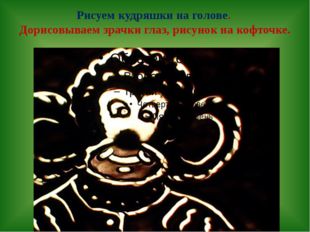 Рисование песком обезьянкиhttps://infourok.ru/prezentaciya-na-temu-primer-risovaniya-peskom-obezyanki-946326.html 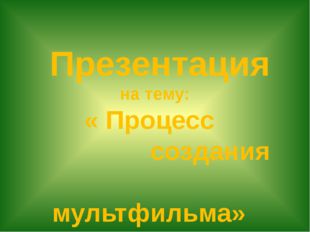 Процесс создания мультфильмаhttps://infourok.ru/prezentaciya-na-temu-process-sozdaniya-multfilma-946319.html  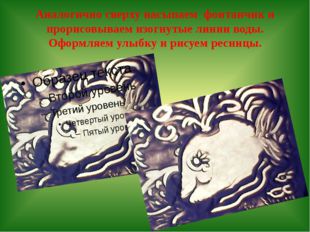 Рисование песком китёнкаhttps://infourok.ru/prezentaciya-na-temu-primer-risovaniya-peskom-vesyologo-kityonka-946322.html  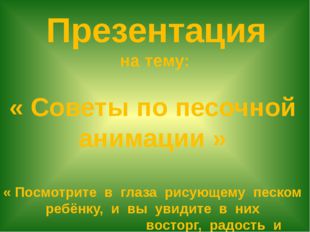 Советы по песочной анимацииhttps://infourok.ru/prezentaciya-na-temu-soveti-po-pesochnoy-animacii-946318.html 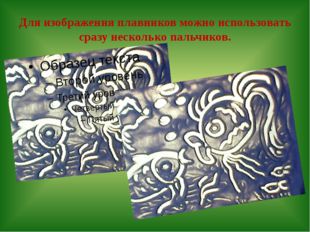 Рисование песком говорящих рыбок https://infourok.ru/prezentaciya-na-temu-primer-risovaniya-peskom-govoryaschih-ribok-946321.html 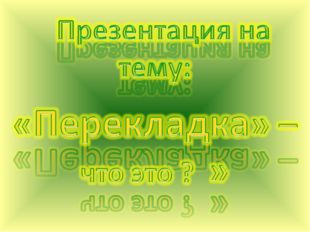 Перекладка в  мультипликации-что это?https://infourok.ru/prezentaciya-na-temu-perekladka-v-multiplikacii-chto-eto-946317.html 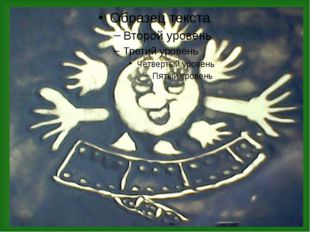 Рисование песком логотипа МультСоздайкиhttps://infourok.ru/prezentaciya-na-temu-primer-risovaniya-peskom-multsozdayki-946320.html 